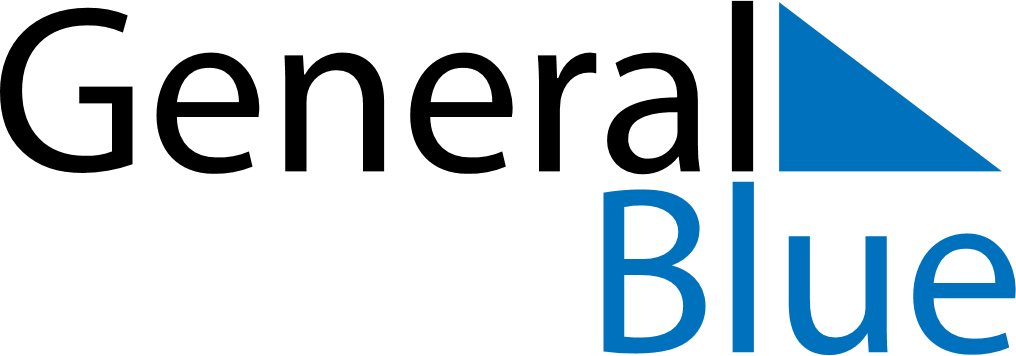 February 2018February 2018February 2018February 2018SingaporeSingaporeSingaporeMondayTuesdayWednesdayThursdayFridaySaturdaySaturdaySunday12334567891010111213141516171718Chinese New YearChinese New YearChinese New Year1920212223242425262728